ΟΙ 13 ΑΠΟΙΚΙΕΣ ΤΗΣ ΑΜΕΡΙΚΗΣ ΤΟ 18ο  ΑΙΩΝΑΧάρτης με τις αγγλικές αποικίες 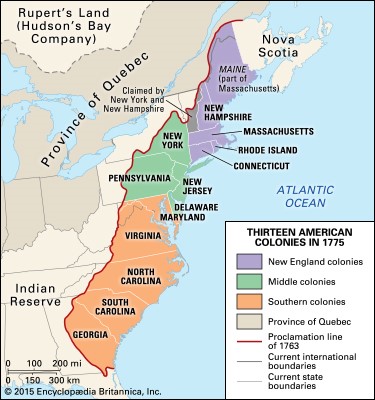 Σύμφωνα με το παράθεμα , τον 18ο αιώνα οι άποικοι της Αμερικής αντιμετώπιζαν ποικίλες  δυσκολίες .Αρχικά η τροφή και οι συνθήκες ζωής τους δεν ήταν κατάλληλες  για να ζήσει φυσιολογικά ένας άνθρωπος .Παράλληλα η ύπαρξη ελονοσίας σε συνδυασμό με τη φτώχεια καταδίκαζαν τους αποίκους σε περισσότερες δυσκολίες. Αποκορύφωμα των δυσκολιών αποτελούσε η καταναγκαστική εργασία.Σύμφωνα με ιστορικές αναζητήσεις στις αποικίες του Νέου Κόσμου υπήρχε έλλειψη εργατικών χεριών και έτσι γεννήθηκε η ανάγκη για τη χρήση σκλάβων. Οι Βρετανοί και οι Πορτογάλοι ήταν οι κυριότεροι μεταφορείς δούλων.Οι πρώτοι Αφρικανοί σκλάβοι έφτασαν στην Αμερική το 1503, από Ισπανούς δουλεμπόρους.Παράλληλα, η διακίνηση μεγάλων ποσοτήτων πολύτιμων αγαθών, προσέφερε άφθονες ευκαιρίες για πειρατεία και λαθρεμπόριο. Τα πολυάριθμα νησάκια, τα κρυμμένα λιμάνια και η πυκνή βλάστηση κατέστησαν την Καραϊβική διαβόητο κέντρο τέτοιων δραστηριοτήτων. Προφανώς, οι περισσότεροι πειρατές δρούσαν για προσωπικό τους όφελος και έγιναν ο φόβος και ο τρόμος των παραλιακών οικισμών. Για παράδειγμα, μόνο το Μαρακάιμπο λεηλατήθηκε τρεις φορές την περίοδο 1667-1678.Τμήμα Β4Μέλη-> Μαριάννα Μπολωνάκη, Φαίη Κριτσωτάκη και Γκεραλντίνα Κούκα